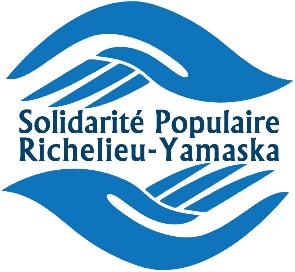 Nom et coordonnées de l’organisme : Adresse : Téléphone :                                                         Courriel : Personne déléguée et courriel personnel : Comme organisme membre, je verse ma cotisation de base de 30$.Soutien suggéré
				Budget annuel :                Cotisation suggérée :				10 000$ à 30 000$                          50 $				30 001$ à 50 000$                          75 $				50 001$ et plus                             100 $	Cotisation de base :   30 $	
+ Soutien de $ :	 
	     Total $ :  
Nous voulons ainsi aider Solidarité populaire Richelieu-Yamaskaà poursuivre ses activités et à se développer.
Pour le paiement, il est suggéré d’utiliser le dépôt direct par internet dont voici le numéro du compte : 

 Transit caisse/Succursale : 90044
Institution : 815 
Folio/compte : 5808399Si vous choisissez le paiement direct, vous devez transmettre votre formulaire d’adhésion par courriel à Michel Gauvin : capry.qc@gmail.comSi vous payer votre cotisation par chèque, le libeller est : Solidarité populaire Richelieu-Yamaska.  Faites-le parvenir avec votre formulaire d’adhésion à l’adresse indiquée ci-dessous.Solidarité populaire Richelieu-Yamaska1195, rue Saint-Antoine, bureau 111, 
Saint-Hyacinthe, Québec J2S 3K6Téléphone : (450) 774-2220 	Courriel : capry.qc@gmail.com